                                        ΦΟΡΜΑ ΕΓΓΡΑΦΗΣ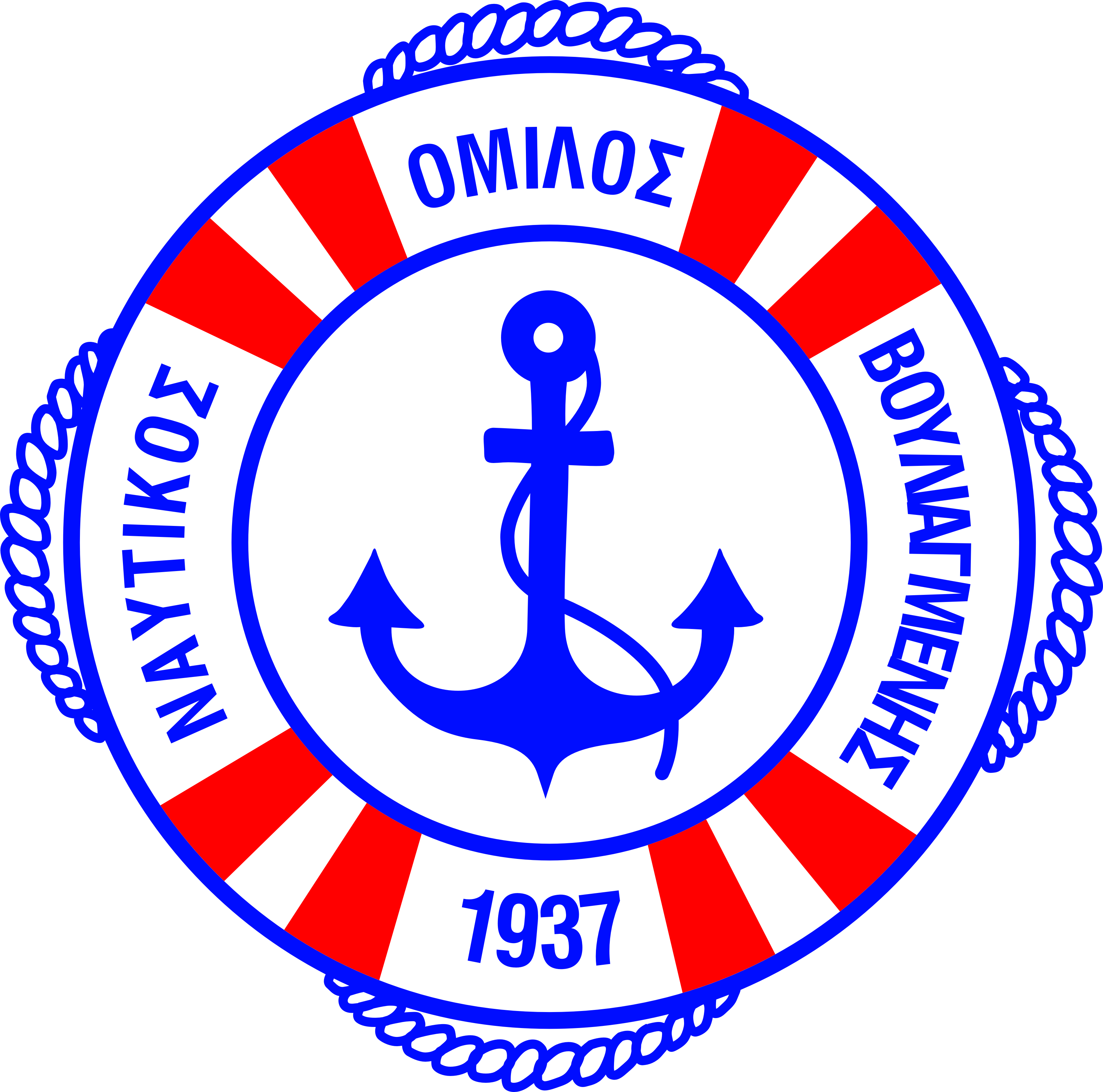 SUMMER CAMP 2017 Ν.Ο.ΒΣτοιχεία παιδιού Επίθετο:…………………………………………………………Όνομα: ……………………………………………………Ημ/νια Γέννησης:  …………………..      Ηλικία:……Άλλη αθλητική δραστηριότητα στον Ν.Ο.Β;   Όχι           Ναι                 Άθλημα:…………………                           Αλλεργίες;  Όχι           Ναι                                Είδος αλλεργίας:………………………….Χρόνιες ασθένειες - παθήσεις:  Όχι             Ναι                         Είδος…………………………………..Στοιχεία ΓονέωνΟν/μο Πατέρα:……………………………………Ον/μο Μητέρας:……………………………………Διεύθυνση κατοικίας Πόλη:…………………………………………………..Περιοχή: ……………………………………………..Οδός αριθμός:…………………………………… Τ.Κ.: ……………………..Σταθερό τηλέφωνο:………………………………..Κινητό τηλέφωνο 1: ………………………………………….Κινητό τηλέφωνο 2:…………………………………………E-mail:…………………………………………………………..ΠΕΡΙΟΔΟΙ SUMMER CAMPΑ περίοδος (12-30/6)      Β περίοδος  (3-21/7)    Γ περίοδος (24/7- 11/8)Επιλογή περιόδουΑ                        Β                     ΓΛεπτομέρειες …………………………………………………..……………………………Μεσημεριανό Φαγητό*      (*extra χρέωση 50€ ανά εβδομάδα)Ναι                                  ΌχιΛεπτομέρειες …………………………………………………..……………………………Παρατηρήσεις:    (Επιλογή γκρουπ, ομαδάρχη παιδιών κλπ)  …………………………………………………..……………………………  …………………………………………………..……………………………Τρόπος Πληρωμής/Αριθμός Απόδειξης:    …………………………………………………..……………………………  …………………………………………………..……………………………